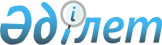 Железин аудандық мәслихатының 2021 жылғы 24 желтоқсандағы "2022-2024 жылдарға арналған Железин аудандық бюджеті туралы" № 95/7 шешіміне өзгерістер енгізу туралыПавлодар облысы Железин аудандық мәслихатының 2022 жылғы 14 қазандағы № 191/7 шешімі
      Железин аудандық мәслихаты ШЕШТІ:
      1. Железин аудандық мәслихатының "2022-2024 жылдарға арналған Железин аудандық бюджеті туралы" 2021 жылғы 24 желтоқсандағы № 95/7 шешіміне (Нормативтік құқықтық актілерді мемлекеттік тіркеу тізілімінде № 26337 болып тіркелген) келесі өзгерістер енгізілсін:
      1) 1 тармақ жаңа редакцияда жазылсын:
       "1. 2022-2024 жылдарға арналған Железин аудандық бюджеті тиісінше 1, 2, 3-қосымшаларға сәйкес, соның ішінде 2022 жылға келесі көлемдерде бекітілсін:
      1) кірістер – 6448147,8 мың теңге, соның ішінде:
      салықтық түсімдер – 1131575 мың теңге;
      салықтық емес түсімдер – 14914 мың теңге;
      негізгі капиталды сатудан түсетін түсімдер – 65806 мың теңге;
      трансферттер түсімі – 5235852,8 мың теңге;
      2) шығындар – 6593077,8 мың теңге;
      3) таза бюджеттік кредиттеу – 53766 мың теңге, соның ішінде:
      бюджеттік кредиттер – 82701 мың теңге;
      бюджеттік кредиттерді өтеу – 28935 мың теңге;
      4) қаржы активтерімен операциялар бойынша сальдо – 1950 мың теңге:
      қаржы активтерін сатып алу – 1950 мың теңге;
      5) бюджет тапшылығы (профициті) – - 200646 мың теңге;
      6) бюджет тапшылығын қаржыландыру (профицитін пайдалану) – 200646 мың теңге.";
      2) 6 тармақ жаңа редакцияда жазылсын:
       "6. 2022 жылға арналған аудан бюджетінде ауылдық округтардың бюджеттеріне мақсатты ағымдағы трансферттер келесі көлемінде ескерілсін:
      15740 мың теңге – ауылдық елді мекендерді су жабдықтаумен қамтамасыз етуге арналған;
      147522 мың теңге – "Ауыл-Ел бесігі" жобасы шеңберінде ауылдық елді мекендерінде әлеуметтік және инженерлік инфрақұрылымы бойынша іс-шараларды іске асыруға;
      16947 мың теңге – азаматтық қызметшілердің жекелеген санаттарының, мемлекеттік бюджет қаражаты есебінен ұсталатын ұйымдар қызметкерлерінің жалақысын көтеруге;
      117835 мың теңге – елді мекендердегі жолдарды және көшелерді орташа жөндеуге және ұстауға арналған;
      22973 мың теңге – елді мекендерде жарықтандыру бойынша іс-шаралар өткізуге арналған;
      25095 мың теңге – елді мекендерде аббаттандыру және санитарлық тазарту жөніндегі іс-шаралар өткізуге арналған; 
      4890 мың теңге – мемлекеттік органның күрделі шығыстарына арналған."; 
      3) 8 тармақ жаңа редакцияда жазылсын:
       "8. 2022 жылға арналған ауданның жергілікті атқарушы органның резерві 7015 мың теңгеде бекітілсін."; 
      4) көрсетілген шешімнің 1-қосымшасы осы шешімнің қосымшасына сәйкес жаңа редакцияда жазылсын.
      2. Осы шешім 2022 жылғы 1 қаңтардан бастап қолданысқа енгізіледі.
					© 2012. Қазақстан Республикасы Әділет министрлігінің «Қазақстан Республикасының Заңнама және құқықтық ақпарат институты» ШЖҚ РМК
				
      Аудандық мәслихат хатшысы 

П. Лампартер
Железин аудандық
мәслихатының 2022 жылғы
14 қазандағы № 191/7
шешіміне қосымшаЖелезин аудандық
мәслихатының 2020 жылғы
24 желтоқсандағы
№ 507/6 шешіміне
1-қосымша
Санаты
Санаты
Санаты
Санаты
Сомасы (мың теңге)
Сыныбы
Сыныбы
Сыныбы
Сомасы (мың теңге)
Кіші сыныбы
Кіші сыныбы
Сомасы (мың теңге)
Атауы
Сомасы (мың теңге)
1
2
3
4
5
1. Кірістер
6447445,8
1
Салықтық түсімдер
1131575
01
Табыс салығы
586198
1
Корпоративтік табыс салығы
342260
2
Жеке табыс салығы
243938
03
Әлеуметтiк салық
192929
1
Әлеуметтік салық
192929
04
Меншікке салынатын салықтар
343477
1
Мүлікке салынатын салықтар
343477
05
Тауарларға, жұмыстарға және қызметтерге салынатын iшкi салықтар 
6730
2
Акциздер
1403
4
Кәсіпкерлік және кәсіби қызметті жүргізгені үшін алынатын алымдар
5327
08
Заңдық маңызы бар әрекеттерді жасағаны және (немесе) оған уәкілеттігі бар мемлекеттік органдар немесе лауазымды адамдар құжаттар бергені үшін алынатын міндетті төлемдер
2241
1
Мемлекеттік баж
2241
2
Салықтық емес түсiмдер
14212
01
Мемлекеттік меншіктен түсетін кірістер
4869
1
Мемлекеттік кәсіпорындардың таза кірісі бөлігінің түсімдері
33
4
Мемлекет меншігінде тұрған, заңды тұлғалардағы қатысу үлесіне кірістер
56
5
Мемлекет меншігіндегі мүлікті жалға беруден түсетін кірістер
4751
7
Мемлекеттік бюджеттен берілген кредиттер бойынша сыйақылар
29
03
Мемлекеттік бюджеттен қаржыландырылатын мемлекеттік мекемелер ұйымдастыратын мемлекеттік сатып алуды өткізуден түсетін ақша түсімдері 
81
1
Мемлекеттік бюджеттен қаржыландырылатын мемлекеттік мекемелер ұйымдастыратын мемлекеттік сатып алуды өткізуден түсетін ақша түсімдері 
81
04
Мемлекеттік бюджеттен қаржыландырылатын, сондай-ақ Қазақстан Республикасы Ұлттық Банкінің бюджетінен (шығыстар сметасынан) ұсталатын және қаржыландырылатын мемлекеттік мекемелер салатын айыппұлдар, өсімпұлдар, санкциялар, өндіріп алулар
236
1
Мұнай секторы ұйымдарынан және Жәбірленушілерге өтемақы қорына түсетін түсімдерді қоспағанда, мемлекеттік бюджеттен қаржыландырылатын, сондай-ақ Қазақстан Республикасы Ұлттық Банкінің бюджетінен (шығыстар сметасынан) ұсталатын және қаржыландырылатын мемлекеттік мекемелер салатын айыппұлдар, өсімпұлдар, санкциялар, өндіріп алулар
236
06
Басқа да салықтық емес түсiмдер
9026
1
Басқа да салықтық емес түсiмдер
9026
3
Негізгі капиталды сатудан түсетін түсімдер 
65806
01
Мемлекеттік мекемелерге бекітілген мемлекеттік мүлікті сату
65806
1
Мемлекеттік мекемелерге бекітілген мемлекеттік мүлікті сату
65806
4
Трансферттердің түсімдері
5235852,8
01
Төмен тұрған мемлекеттiк басқару органдарынан трансферттер 
29305
3
Аудандық маңызы бар қалалардың, ауылдардың, кенттердің, ауылдық округтардың бюджеттерінен трансферттер
29305
02
Мемлекеттiк басқарудың жоғары тұрған органдарынан түсетiн трансферттер
5206547,8
2
Облыстық бюджеттен түсетін трансферттер
5206547,8
Функционалдық топ
Функционалдық топ
Функционалдық топ
Функционалдық топ
Функционалдық топ
Сомасы (мың теңге)
Кіші функция
Кіші функция
Кіші функция
Кіші функция
Сомасы (мың теңге)
Бюджеттік бағдарламалардың әкімшісі
Бюджеттік бағдарламалардың әкімшісі
Бюджеттік бағдарламалардың әкімшісі
Сомасы (мың теңге)
Бағдарлама
Бағдарлама
Сомасы (мың теңге)
Атауы
Сомасы (мың теңге)
1
2
3
4
5
6
2. Шығындар
6593077,8
01
Жалпы сипаттағы мемлекеттiк қызметтер
779453
1
Мемлекеттiк басқарудың жалпы функцияларын орындайтын өкiлдi, атқарушы және басқа органдар
242947
112
Аудан (облыстық маңызы бар қала) мәслихатының аппараты
41002
001
Аудан (облыстық маңызы бар қала) мәслихатының қызметін қамтамасыз ету жөніндегі қызметтер
39068
005
Мәслихаттар депутаттары қызметінің тиімділігін арттыру
1934
122
Аудан (облыстық маңызы бар қала) әкімінің аппараты
201945
001
Аудан (облыстық маңызы бар қала) әкімінің қызметін қамтамасыз ету жөніндегі қызметтер
197055
113
Төменгі тұрған бюджеттерге берілетін нысаналы ағымдағы трансферттер
4890
2
Қаржылық қызмет
40204
452
Ауданның (облыстық маңызы бар қаланың) қаржы бөлімі
40204
001
Ауданның (облыстық маңызы бар қаланың) бюджетін орындау және коммуналдық меншігін басқару саласындағы мемлекеттік саясатты іске асыру жөніндегі қызметтер 
38538
003
Салық салу мақсатында мүлікті бағалауды жүргізу
804
010
Жекешелендіру, коммуналдық меншікті басқару, жекешелендіруден кейінгі қызмет және осыған байланысты дауларды реттеу 
137
018
Мемлекеттік органның күрделі шығыстары
725
5
Жоспарлау және статистикалық қызмет
68452
453
Ауданның (облыстық маңызы бар қаланың) экономика және бюджеттік жоспарлау бөлімі
68452
001
Экономикалық саясатты, мемлекеттік жоспарлау жүйесін қалыптастыру және дамыту саласындағы мемлекеттік саясатты іске асыру жөніндегі қызметтер
51505
113
Төменгі тұрған бюджеттерге берілетін нысаналы ағымдағы трансферттер
16947
9
Жалпы сипаттағы өзге де мемлекеттiк қызметтер
427850
454
Ауданның (облыстық маңызы бар қаланың) кәсіпкерлік және ауыл шаруашылығы бөлімі
54098
001
Жергілікті деңгейде кәсіпкерлікті және ауыл шаруашылығын дамыту саласындағы мемлекеттік саясатты іске асыру жөніндегі қызметтер
54098
810
Ауданның (облыстық маңызы бар қаланың) экономиканың нақты секторы бөлімі
373752
001
Жергілікті деңгейде тұрғын үй-коммуналдық шаруашылығы, жолаушылар көлігі, автомобиль жолдары, құрылыс, сәулет және қала құрылыс саласындағы мемлекеттік саясатты іске асыру жөніндегі қызметтер
44295
003
Мемлекеттік органның күрделі шығыстары
292
113
Төменгі тұрған бюджеттерге берілетін нысаналы ағымдағы трансферттер
329165
02
Қорғаныс
40401
1
Әскери мұқтаждар
18244
122
Аудан (облыстық маңызы бар қала) әкімінің аппараты
18244
005
Жалпыға бірдей әскери міндетті атқару шеңберіндегі іс-шаралар
18244
2
Төтенше жағдайлар жөнiндегi жұмыстарды ұйымдастыру
22157
122
Аудан (облыстық маңызы бар қала) әкімінің аппараты
22157
006
Аудан (облыстық маңызы бар қала) ауқымындағы төтенше жағдайлардың алдын алу және оларды жою
900
007
Аудандық (қалалық) ауқымдағы дала өрттерінің, сондай-ақ мемлекеттік өртке қарсы қызмет органдары құрылмаған елдi мекендерде өрттердің алдын алу және оларды сөндіру жөніндегі іс-шаралар
21257
06
Әлеуметтiк көмек және әлеуметтiк қамсыздандыру
687249
1
Әлеуметтiк қамсыздандыру
37327
451
Ауданның (облыстық маңызы бар қаланың) жұмыспен қамту және әлеуметтік бағдарламалар бөлімі
37327
005
Мемлекеттік атаулы әлеуметтік көмек
37327
2
Әлеуметтiк көмек
556670
451
Ауданның (облыстық маңызы бар қаланың) жұмыспен қамту және әлеуметтік бағдарламалар бөлімі
556670
002
Жұмыспен қамту бағдарламасы
291815
004
Ауылдық жерлерде тұратын денсаулық сақтау, білім беру, әлеуметтік қамтамасыз ету, мәдениет, спорт және ветеринария мамандарына отын сатып алуға Қазақстан Республикасының заңнамасына сәйкес әлеуметтік көмек көрсету
13374
006
Тұрғын үйге көмек көрсету
67
007
Жергілікті өкілетті органдардың шешімі бойынша мұқтаж азаматтардың жекелеген топтарына әлеуметтік көмек
94707
010
Үйден тәрбиеленіп оқытылатын мүгедек балаларды материалдық қамтамасыз ету
715
014
Мұқтаж азаматтарға үйде әлеуметтiк көмек көрсету
80054
017
Оңалтудың жеке бағдарламасына сәйкес мұқтаж мүгедектерді протездік-ортопедиялық көмек, сурдотехникалық құралдар, тифлотехникалық құралдар, санаторий-курорттық емделу, міндетті гигиеналық құралдармен қамтамасыз ету, арнаулы жүріп-тұру құралдары, қозғалуға қиындығы бар бірінші топтағы мүгедектерге жеке көмекшінің және есту бойынша мүгедектерге қолмен көрсететін тіл маманының қызметтері мен қамтамасыз ету
19471
023
Жұмыспен қамту орталықтарының қызметін қамтамасыз ету
56467
9
Әлеуметтiк көмек және әлеуметтiк қамтамасыз ету салаларындағы өзге де қызметтер
93252
451
Ауданның (облыстық маңызы бар қаланың) жұмыспен қамту және әлеуметтік бағдарламалар бөлімі
93252
001
Жергілікті деңгейде халық үшін әлеуметтік бағдарламаларды, жұмыспен қамтуды қамтамасыз етуді іске асыру саласындағы мемлекеттік саясатты іске асыру жөніндегі қызметтер 
52034
011
Жәрдемақыларды және басқа да әлеуметтік төлемдерді есептеу, төлеу мен жеткізу бойынша қызметтерге ақы төлеу
1363
021
Мемлекеттік органның күрделі шығыстары
843
050
Қазақстан Республикасында мүгедектердің құқықтарын қамтамасыз етуге және өмір сүру сапасын жақсарту
14734
054
Үкіметтік емес ұйымдарда мемлекеттік әлеуметтік тапсырысты орналастыру
24278
07
Тұрғын үй-коммуналдық шаруашылық
310346
2
Коммуналдық шаруашылық
304296
810
Ауданның (облыстық маңызы бар қаланың) экономиканың нақты секторы бөлімі
304296
058
Елді мекендердегі сумен жабдықтау және су бұру жүйелерін дамыту
304296
3
Елді мекендерді абаттандыру
6050
810
Ауданның (облыстық маңызы бар қаланың) экономиканың нақты секторы бөлімі
6050
016
Елді мекендердің санитариясын қамтамасыз ету
6050
08
Мәдениет, спорт, туризм және ақпараттық кеңістiк
602562
1
Мәдениет саласындағы қызмет
267477
802
Ауданның (облыстық маңызы бар қаланың) мәдениет, дене шынықтыру және спорт бөлімі
267477
005
Мәдени-демалыс жұмысын қолдау
256043
025
Тарихи-мәдени мұраны сақтауды және оған қолжетімділікті қамтамасыз ету
11434
2
Спорт
74803
802
Ауданның (облыстық маңызы бар қаланың) мәдениет, дене шынықтыру және спорт бөлімі
7696
007
Аудандық (облыстық маңызы бар қалалық) деңгейде спорттық жарыстар өткiзу
7696
810
Ауданның (облыстық маңызы бар қаланың) экономиканың нақты секторы бөлімі
67107
014
Cпорт объектілерін дамыту
67107
3
Ақпараттық кеңiстiк
136034
470
Аудандық (облыстық маңызы бар қаланың) ішкі саясат және тілдерді дамыту бөлімі
27553
005
Мемлекеттік ақпараттық саясат жүргізу жөніндегі қызметтер
26653
008
Мемлекеттiк тiлдi және Қазақстан халқының басқа да тiлдерін дамыту
900
802
Ауданның (облыстық маңызы бар қаланың) мәдениет, дене шынықтыру және спорт бөлімі
108481
004
Аудандық (қалалық) кiтапханалардың жұмыс iстеуi
108481
9
Мәдениет, спорт, туризм және ақпараттық кеңiстiктi ұйымдастыру жөнiндегi өзге де қызметтер
124248
470
Аудандық (облыстық маңызы бар қаланың) ішкі саясат және тілдерді дамыту бөлімі
75263
001
Жергiлiктi деңгейде ақпарат, мемлекеттілікті нығайту және азаматтардың әлеуметтік оптимизімін қалыптастыру саласындағы мемлекеттік саясатты іске асыру жөніндегі қызметтер
32315
004
Жастар саясаты саласында іс-шараларды іске асыру
42948
802
Ауданның (облыстық маңызы бар қаланың) мәдениет, дене шынықтыру және спорт бөлімі
48984,8
001
Жергілікті деңгейде мәдениет, дене шынықтыру және спорт саласында мемлекеттік саясатты іске асыру жөніндегі қызметтер
25188
032
Ведомстволық бағыныстағы мемлекеттік мекемелер мен ұйымдардың күрделі шығыстары
8290
106
Әлеуметтік, табиғи және техногендік сипаттағы төтенше жағдайларды жою үшін жергілікті атқарушы органның төтенше резерві есебінен іс-шаралар өткізу
15506,8
09
Отын-энергетика кешенi және жер қойнауын пайдалану
200
1
Отын және энергетика
200
810
Ауданның (облыстық маңызы бар қаланың) экономиканың нақты секторы бөлімі
200
019
Жылу-энергетикалық жүйені дамыту
200
10
Ауыл, су, орман, балық шаруашылығы, ерекше қорғалатын табиғи аумақтар, қоршаған ортаны және жануарлар дүниесін қорғау, жер қатынастары
64329
6
Жер қатынастары
38466
463
Ауданның (облыстық маңызы бар қаланың) жер қатынастары бөлімі
38466
001
Аудан (облыстық маңызы бар қала) аумағында жер қатынастарын реттеу саласындағы мемлекеттік саясатты іске асыру жөніндегі қызметтер
29166
004
Жердi аймақтарға бөлу жөнiндегi жұмыстарды ұйымдастыру
7300
006
Аудандардың, облыстық маңызы бар, аудандық маңызы бар қалалардың, кенттердiң, ауылдардың, ауылдық округтердiң шекарасын белгiлеу кезiнде жүргiзiлетiн жерге орналастыру
2000
9
Ауыл, су, орман, балық шаруашылығы, қоршаған ортаны қорғау және жер қатынастары саласындағы басқа да қызметтер
25863
453
Ауданның (облыстық маңызы бар қаланың) экономика және бюджеттік жоспарлау бөлімі
25863
099
Мамандарға әлеуметтік қолдау көрсету жөніндегі шараларды іске асыру
25863
12
Көлiк және коммуникация
349933
1
Автомобиль көлiгi
346749
810
Ауданның (облыстық маңызы бар қаланың) экономиканың нақты секторы бөлімі
346749
043
Автомобиль жолдарының жұмыс істеуін қамтамасыз ету
53307
051
Көлiк инфрақұрылымының басым жобаларын іске асыру
293442
9
Көлiк және коммуникациялар саласындағы өзге де қызметтер
3184
810
Ауданның (облыстық маңызы бар қаланың) экономиканың нақты секторы бөлімі
3184
046
Әлеуметтік маңызы бар қалалық (ауылдық), қала маңындағы және ауданішілік қатынастар бойынша жолаушылар тасымалдарын субсидиялау
3184
13
Басқалар
89618
3
Кәсiпкерлiк қызметтi қолдау және бәсекелестікті қорғау
600
454
Ауданның (облыстық маңызы бар қаланың) кәсіпкерлік және ауыл шаруашылығы бөлімі
600
006
Кәсіпкерлік қызметті қолдау
600
9
Басқалар
89018
452
Ауданның (облыстық маңызы бар қаланың) қаржы бөлімі
7515
012
Ауданның (облыстық маңызы бар қаланың) жергілікті атқарушы органының резерві 
7515
802
Ауданның (облыстық маңызы бар қаланың) мәдениет, дене шынықтыру және спорт бөлімі
81503
052
"Ауыл-Ел бесігі" жобасы шеңберінде ауылдық елді мекендердегі әлеуметтік және инженерлік инфрақұрылым бойынша іс-шараларды іске асыру
81503
14
Борышқа қызмет көрсету
67420
1
Борышқа қызмет көрсету
67420
452
Ауданның (облыстық маңызы бар қаланың) қаржы бөлімі
67420
013
Жергілікті атқарушы органдардың облыстық бюджеттен қарыздар бойынша сыйақылар мен өзге де төлемдерді төлеу бойынша борышына қызмет көрсету
67420
15
Трансферттер
3600865
1
Трансферттер
3600865
452
Ауданның (облыстық маңызы бар қаланың) қаржы бөлімі
3600865
006
Пайдаланылмаған (толық пайдаланылмаған) нысаналы трансферттерді қайтару
497
024
Заңнаманы өзгертуге байланысты жоғары тұрған бюджеттің шығындарын өтеуге төменгі тұрған бюджеттен ағымдағы нысаналы трансферттер
3123011
038
Субвенциялар
447273
054
Қазақстан Республикасының Ұлттық қорынан берілетін нысаналы трансферт есебінен республикалық бюджеттен бөлінген пайдаланылмаған (түгел пайдаланылмаған) нысаналы трансферттердің сомасын қайтару
30084
3. Таза бюджеттік кредиттеу
53766
Бюджеттік кредиттер
82701
10
Ауыл, су, орман, балық шаруашылығы, ерекше қорғалатын табиғи аумақтар, қоршаған ортаны және жануарлар дүниесін қорғау, жер қатынастары
82701
9
Ауыл, су, орман, балық шаруашылығы, қоршаған ортаны қорғау және жер қатынастары саласындағы басқа да қызметтер
82701
453
Ауданның (облыстық маңызы бар қаланың) экономика және бюджеттік жоспарлау бөлімі
82701
006
Мамандарды әлеуметтік қолдау шараларын іске асыру үшін бюджеттік кредиттер
82701
5
Бюджеттік кредиттерді өтеу
28935
01
Бюджеттік кредиттерді өтеу
28935
1
Мемлекеттік бюджеттен берілген бюджеттік кредиттерді өтеу
28935
4. Қаржы активтерімен операциялар бойынша сальдо
1950
Қаржы активтерін сатып алу
1950
13
Басқалар
1950
9
Басқалар
1950
810
Ауданның (облыстық маңызы бар қаланың) экономиканың нақты секторы бөлімі
1950
065
Заңды тұлғалардың жарғылық капиталын қалыптастыру немесе ұлғайту
1950
5. Бюджет тапшылығы (профициті)
-200646
6. Бюджет тапшылығын қаржыландыру (профицитін пайдалану)
200646